	MUSTARD SEED KIDZ PRESCHOOLIts fall yawl!  October 2018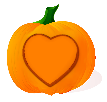 Psalm 74:17 You set the boundaries of the earth, and you made both summer and winter.		MUSTARD SEED KIDZ PRESCHOOLIts fall yawl!  October 2018Psalm 74:17 You set the boundaries of the earth, and you made both summer and winter.		MUSTARD SEED KIDZ PRESCHOOLIts fall yawl!  October 2018Psalm 74:17 You set the boundaries of the earth, and you made both summer and winter.		MUSTARD SEED KIDZ PRESCHOOLIts fall yawl!  October 2018Psalm 74:17 You set the boundaries of the earth, and you made both summer and winter.		MUSTARD SEED KIDZ PRESCHOOLIts fall yawl!  October 2018Psalm 74:17 You set the boundaries of the earth, and you made both summer and winter.		MUSTARD SEED KIDZ PRESCHOOLIts fall yawl!  October 2018Psalm 74:17 You set the boundaries of the earth, and you made both summer and winter.		MUSTARD SEED KIDZ PRESCHOOLIts fall yawl!  October 2018Psalm 74:17 You set the boundaries of the earth, and you made both summer and winter.		MUSTARD SEED KIDZ PRESCHOOLIts fall yawl!  October 2018Psalm 74:17 You set the boundaries of the earth, and you made both summer and winter.		MUSTARD SEED KIDZ PRESCHOOLIts fall yawl!  October 2018Psalm 74:17 You set the boundaries of the earth, and you made both summer and winter.		MUSTARD SEED KIDZ PRESCHOOLIts fall yawl!  October 2018Psalm 74:17 You set the boundaries of the earth, and you made both summer and winter.		MUSTARD SEED KIDZ PRESCHOOLIts fall yawl!  October 2018Psalm 74:17 You set the boundaries of the earth, and you made both summer and winter.		MUSTARD SEED KIDZ PRESCHOOLIts fall yawl!  October 2018Psalm 74:17 You set the boundaries of the earth, and you made both summer and winter.	         Mon          Tues      WedThuFri1 National HomemadeCookie Day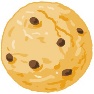        2345 8 Columbus Day 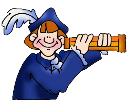         910 Take your Teddy Bear to School Day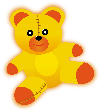 111215     16   17   Fire Truck Visit 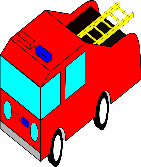 18 192223Picture Day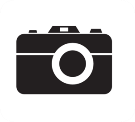 24Picture Day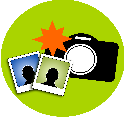 25 	26 29 3031 Fall Festival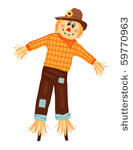 